10/07/2023 14:41BionexoRESULTADO – TOMADA DE PREÇO2023107EM39648HEAPAO Instituto de Gestão e Humanização – IGH, entidade de direito privado e sem fins lucrativos,classificado como Organização Social, vem tornar público o resultado da Tomada de Preços,com a finalidade de adquirir bens, insumos e serviços para o HEAPA - Hospital Estadual deAparecida de Goiânia, com endereço à Av. Diamante, s/n - St. Conde dos Arcos, Aparecida deGoiânia/GO, CEP: 74.969-210.Bionexo do Brasil LtdaRelatório emitido em 10/07/2023 14:41CompradorIGH - HUAPA - HOSPITAL DE URGÊNCIA DE APARECIDA DE GOIÂNIA (11.858.570/0004-86)AV. DIAMANTE, ESQUINA C/ A RUA MUCURI, SN - JARDIM CONDE DOS ARCOS - APARECIDA DE GOIÂNIA, GO CEP: 74969-210Relação de Itens (Confirmação)Pedido de Cotação : 297371990COTAÇÃO Nº 39648 - MATERIAL MÉDICO - HEAPA JUL/2023Frete PróprioObservações: *PAGAMENTO: Somente a prazo e por meio de depósito em conta PJ do fornecedor. *FRETE: Só serão aceitas propostas com frete CIFe para entrega no endereço: AV. DIAMANTE, ESQUINA C/ A RUA MUCURI, JARDIM CONDE DOS ARCOS, AP DE GOIÂNIA/GO CEP: 74969210, dia ehorário especificado. *CERTIDÕES: As Certidões Municipal, Estadual de Goiás, Federal, FGTS e Trabalhista devem estar regulares desde a data daemissão da proposta até a data do pagamento. *REGULAMENTO: O processo de compras obedecerá ao Regulamento de Compras do IGH,prevalecendo este em relação a estes termos em caso de divergência.Tipo de Cotação: Cotação EmergencialFornecedor : Todos os FornecedoresData de Confirmação : TodasFaturamentoMínimoPrazo deEntregaValidade daPropostaCondições dePagamentoFornecedorFreteObservaçõesCientifica Médica Hospitalar LtdaGOIÂNIA - GOVanessa Nogueira - (62) 3088-9700vendas3@cientificahospitalar.com.brMais informações2dias após12R$ 200,0000R$ 750,000010/07/202305/09/202330 ddl30 ddlCIFnullconfirmaçãoFARMATER MEDICAMENTOS LTDABELO HORIZONTE - MGWeb Service Farmater - (31) 3224-2465vendas@farmater.com.br3dias apósbanco do brasil s/a ag1229-7 c/c 69547-5CIFCIFCIFconfirmaçãoMais informaçõesLOGMED DISTRIBUIDORA E LOGISTICAHOSPITALAR EIRELIGOIÂNIA - GO1 dias apósconfirmação34R$ 300,0000R$ 150,000027/07/202310/07/202330 ddla vistanullnullMariana Borges Garcia - (62) 3565-6457prohospitalph@hotmail.comMais informaçõesRM Hospitalar LtdaGOIÂNIA - GOThais Novo - nullrmh.clcn8@gmail.comMais informações1dias apósconfirmaçãoProgramaçãode EntregaPreço PreçoUnitário FábricaValorTotalProdutoCódigoFabricanteEmbalagem FornecedorComentárioJustificativaRent(%) QuantidadeUsuário;1,6 e 7 - -Respondeuincorretamente oitem solicitado.2,3 e 4 - Nãoatende aDaniellyEvelynPereira DaCruzALGINATO CALCIO E SODIO APROX. 85G - GELHIDRATANTE ABSORVENTE, NÃO-ESTÉRIL,COMPOSTO DE ALGINATO DE CÁLCIO ECARBOXIMETILCELULOSE SÓDICA, TRANSPARENTEE VISCOSO, REGISTRO NO MINISTÉRIO DA SAÚDE(ANVISA). TUBO 85 GRAMASAF GEL INCOLORHIDRATANTEABSORVENTEVISCOSO 85G,CONVATECCientifica MédicaHospitalar LtdaR$R$R$117934-TBnull100 Tubocondição de41,0000 0,00004.100,0000pagamento/prazo.5 - Não atende oprazo de entrega,pedido10/07/202309:27emergencial.;1 e 2 - NãoatingeDaniellyEvelynPereira DaCruz1MG/MLfaturamentomínimo. 3 - Prazode validadeinferior a 12meses. 4 - Nãoatende aSOL INJ IVCT 5 EST X Cientifica MédicaAMP VDTRANS X 5MLBETACRIS,CRISTALIAR$R$R$6METOPROLOL - SOL INJ 1MG/ML 5ML13173-null50 AmpolaHospitalar Ltda20,6400 0,00001.032,000010/07/202309:27condição depagamento/prazo.DaniellyEvelynPereira DaCruz;1 - Não atende acondição dePROPRANOLOL40MG C/30 CPR,NEO QUIMICACientifica MédicaHospitalar Ltdapagamento/prazo.2 - Não atingefaturamentomínimo.R$R$R$12,000078PROPRANOLOL 40 MG - COMPRIMIDO4999--UNDUNDnullnull150 Comprimido0,0800 0,000010/07/202309:27DaniellyEvelynPereira DaCruz;1 ao 3 - NãoatingeSINVASTATINA20MG C/500 CPR.(G), PHARLABCientifica MédicaHospitalar LtdaR$R$R$210,0000SINVASTATINA 20MG - COMPRIMIDO101881500 Comprimidofaturamentomínimo.0,1400 0,000010/07/202309:27TotalParcial:R$1800.05.354,0000Total de Itens da Cotação: 9Total de Itens Impressos: 4Programaçãode EntregaPreço PreçoUnitário FábricaValorTotalProdutoCódigoFabricanteEmbalagem FornecedorComentárioJustificativaRent(%) QuantidadeUsuário2AMIODARONA 100MG - COMPRIMIDO10190-AMIODARONA00mg 30cprGENERICO *COTACAO --CPFARMATERMEDICAMENTOS 100mg 30cprAMIODARONA ;1 ao 3 - NãoR$R$420 ComprimidoR$247,8000DaniellyEvelynPereira DaCruz1*atingefaturamentomínimo.0,5900 0,0000LTDA*GENERICO *COTACAOhttps://bionexo.bionexo.com/jsp/RelatPDC/relat_adjudica.jsp1/2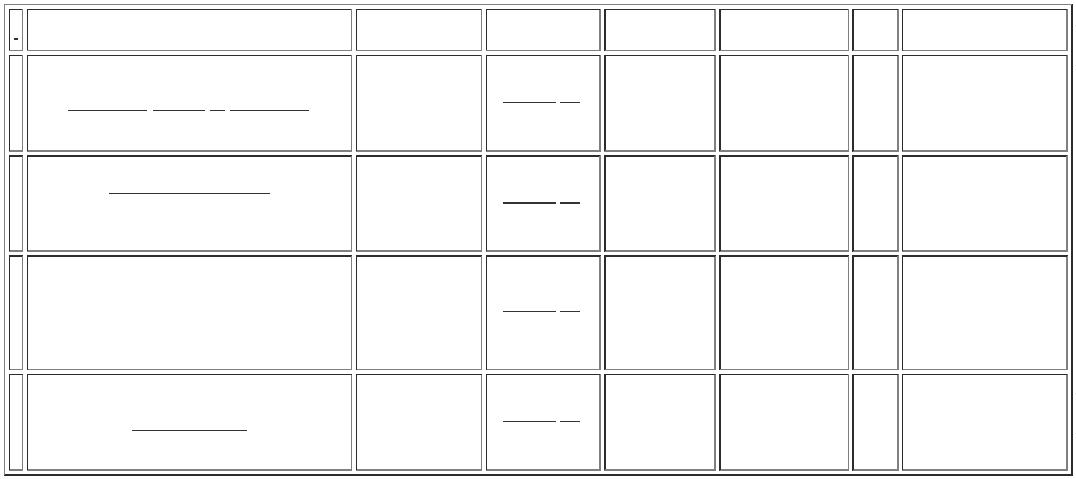 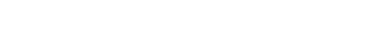 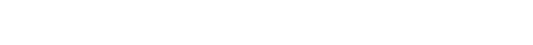 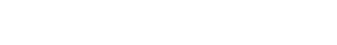 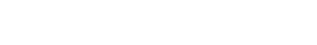 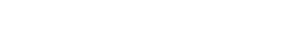 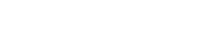 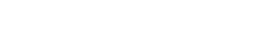 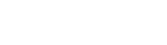 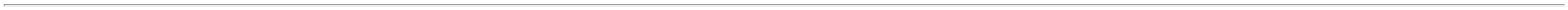 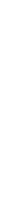 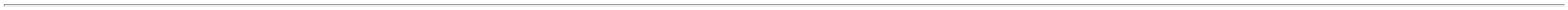 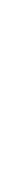 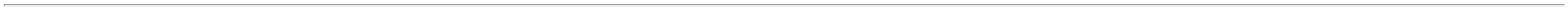 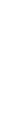 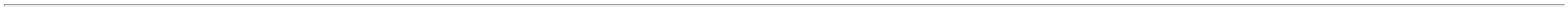 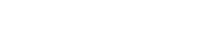 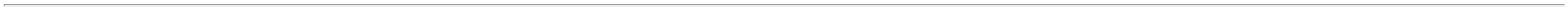 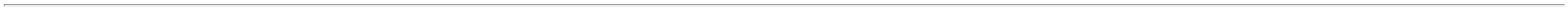 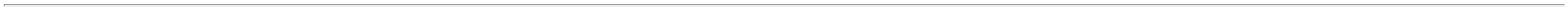 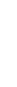 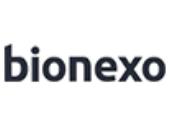 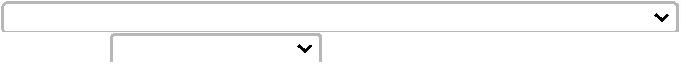 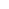 10/07/2023 14:41BionexoMEDLEYGENERICOS10/07/202309:27DaniellyEvelynPereira DaCruzCITONEURIN 50003+3amp 1ml *M*MERCK -- MERCKS.A.IND.QUIM.CITONEURIN5000 3+3amp1ml *M*FARMATERMEDICAMENTOSLTDATIAMINA+PIRIDOX+CIANOCOB(100+100+5)MG/2MLR$R$R$569,7000937876-AP-90 AmpolaSOL INJ - AMPOLA6,3300 0,0000MERCK10/07/202309:27TotalParcial:R$817,5000510.0Total de Itens da Cotação: 9Total de Itens Impressos: 2Programaçãode EntregaPreço PreçoUnitário FábricaValorTotalProdutoCódigoFabricanteEmbalagem FornecedorComentárioJustificativaRent(%) QuantidadeUsuárioDaniellyEvelynPereira DaCruzLOGMED,125 MG DISTRIBUIDORA;1 e 2 - Nãoatinge3CARVEGRAN,LEGRANDR$R$R$49,140035CARVEDILOL 3.125MG - COMPRIMIDO27665--COM CT BLAL AL X 30E LOGISTICAHOSPITALAREIRELInull450 Comprimidofaturamentomínimo.0,1092 0,000010/07/202309:27DaniellyEvelynPereira DaCruzLOGMEDDISTRIBUIDORAComprimido E LOGISTICAHOSPITALARLEVOTIROXINASODICA, MERCKR$R$R$125,9700LEVOTIROXINA SODICA 25 MCG - COMPRIMIDO6149null-510 Comprimido0,2470 0,0000EIRELI10/07/202309:27TotalParcial:R$175,1100960.0Total de Itens da Cotação: 9Total de Itens Impressos: 2Programaçãode EntregaPreço PreçoUnitário FábricaValorTotalProdutoCódigoFabricanteEmbalagem FornecedorComentárioJustificativaRent(%) QuantidadeUsuário;1 e 2 - NãoatingeDaniellyEvelynCLOR.POTASSIO10%10ML.C/200(PLAS),ISOFARMAtemos 600amp emestoquefaturamentomínimo. 3 - Nãoatende acondição depagamento/prazo.Pereira DaCruzCLORETO DE POTASSIO 10% SOL. INJ. 10 ML -AMPOLARM HospitalarLtdaR$R$R$385,200045616-CX800 Ampola0,4815 0,000010/07/202309:27TotalParcial:R$385,2000800.0Total de Itens da Cotação: 9Total de Itens Impressos: 1TotalGeral:R$4070.06.731,8100Clique aqui para geração de relatório completo com quebra de páginahttps://bionexo.bionexo.com/jsp/RelatPDC/relat_adjudica.jsp2/2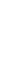 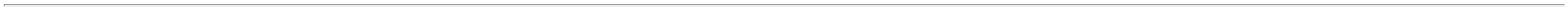 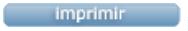 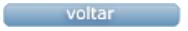 